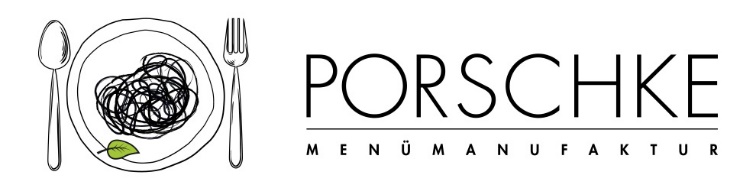 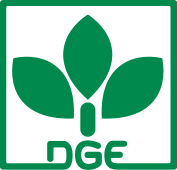 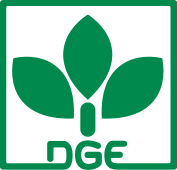 Bitte die gewünschte Menüanzahl pro Tag eintragen. Wenn Sie Komponenten zu- oder abbestellen möchten, vermerken Sie die Mengen bitte in der        Spalte mit +/- Bitte die gewünschte Menüanzahl pro Tag eintragen. Wenn Sie Komponenten zu- oder abbestellen möchten, vermerken Sie die Mengen bitte in der        Spalte mit +/- Bitte die gewünschte Menüanzahl pro Tag eintragen. Wenn Sie Komponenten zu- oder abbestellen möchten, vermerken Sie die Mengen bitte in der        Spalte mit +/- Bitte die gewünschte Menüanzahl pro Tag eintragen. Wenn Sie Komponenten zu- oder abbestellen möchten, vermerken Sie die Mengen bitte in der        Spalte mit +/- Bitte die gewünschte Menüanzahl pro Tag eintragen. Wenn Sie Komponenten zu- oder abbestellen möchten, vermerken Sie die Mengen bitte in der        Spalte mit +/- Bitte die gewünschte Menüanzahl pro Tag eintragen. Wenn Sie Komponenten zu- oder abbestellen möchten, vermerken Sie die Mengen bitte in der        Spalte mit +/- Bitte die gewünschte Menüanzahl pro Tag eintragen. Wenn Sie Komponenten zu- oder abbestellen möchten, vermerken Sie die Mengen bitte in der        Spalte mit +/- Bitte die gewünschte Menüanzahl pro Tag eintragen. Wenn Sie Komponenten zu- oder abbestellen möchten, vermerken Sie die Mengen bitte in der        Spalte mit +/- MontagAnzahl des Menüs 1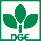 Anzahl des Menüs 2Anzahl des Menüs 3Montag     KnabberrohkostKnabberrohkostMontagdazu Buttermilch-Schmand-Dip Naturreis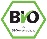 MontagKartoffel-PastinakeneintopfGetreideklopseMontagmit Käsebaguettemit Königsberger SoßeMontagVollkorn-ButterkekseVollkorn-ButterkekseDienstagAnzahl des MenüsAnzahl des MenüsAnzahl des MenüsDienstagKnabberrohkost      GurkensalatDienstag VollkornspirelliLachsquicheDienstagwahlw: weiße  Spirelli (WE,GL)Veg. Alternative:  weiße  Spirelli (WE,GL),     
                             Tomaten-Basilikum-SoßeDienstagTomaten-Basilikum-SoßeObstDienstagGelbes FruchtmusMittwochAnzahl des MenüsAnzahl des MenüsAnzahl des MenüsMittwoch     KnabberrohkostKrautsalatKrautsalatMittwochBrokkolicremesuppeParboiled ReisParboiled ReisMittwochdazu VollkornfladenbrotVegetarisches GyrosGeflügelgyrosMittwochObstmit TsatsikiVeg. Alternative: Vegetarisches GyrosMittwochObstmit TsatsikiMittwochObstDonnerstagAnzahl des MenüsAnzahl des MenüsAnzahl des MenüsDonnerstagSalzkartoffeln     KartoffelbreiDonnerstagZucchini in PetersilienrahmMöhren, purDonnerstagGanzkorn-Frikadelledazu frische ButterDonnerstagObst Hähnchenwiener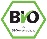 DonnerstagVeg. Alternative: Ganzkorn-FrikadelleDonnerstagObstFreitagAnzahl des MenüsAnzahl des MenüsAnzahl des MenüsFreitagKnabberrohkost     KnabberrohkostFreitagGabelspaghettiauflaufIndische ReispfanneFreitagBananenjoghurtdazu Mango-ChutneyFreitagBananenjoghurt